 כלי להסרת התקנה, התקנה מחדש של יישומי חנות מותקנים מראשתוכנה חופשית שתאפשר לך להסיר ולהתקין מחדש בקלות את יישומי ברירת המחדל שליישומי החנות המותקנים מראש של וינדוס 10יש להוריד את הקובץ המצורףיש לפתוח את הקובץ פתיחת הקובץ יפתחו לנו אייקונים של ישומי התוכנות של מיקרוספט וינדוס 10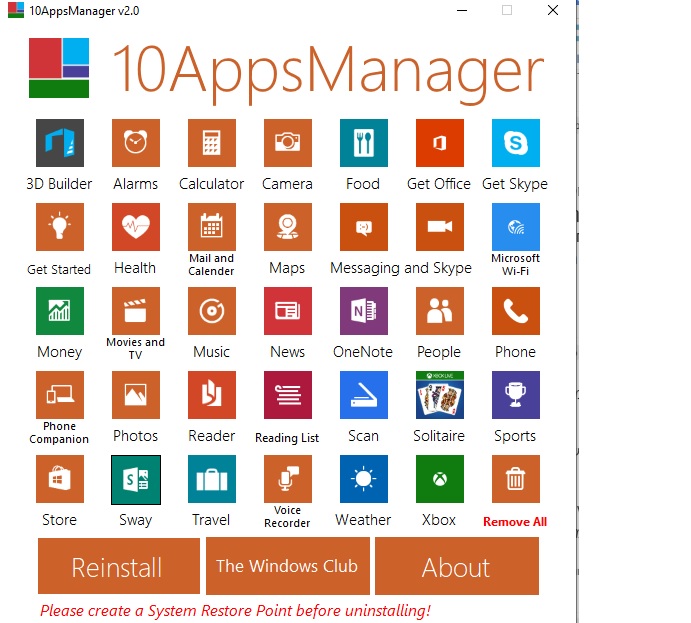 3D BuilderAlarmsCalculatorCameraFoodGet OfficeGet SkypeGet StartedHealthMail and CalendarMapsMessagingSkypeMicrosoft Wi-FiMoneyMovies and TVMusicNewsOneNotePeoplePhonePhone CompanionPhotosReaderReading ListScanSolitaireSportsStoreSwayTravelVoice RecorderWeatherXbox.Select the appיש  לבחור באפליקציה שאותה אנחנו רוצים להסיר ואז בחרוהיישום ימחקהערת המלצהעל מנת לתת זהירות רבה בהסרת תוכנות ששיכות לרישום כדאי לתת תשומת לב ולבצע גיבוי ברישום לפני ביצוע פעולה זו דבר שנותן אפשרות לחזרה לפני ההסרהדבר חשוב נוסףאין אפשרות החזרת היישום דרך התוכנה בביצוע reainstall זה מה שנקבל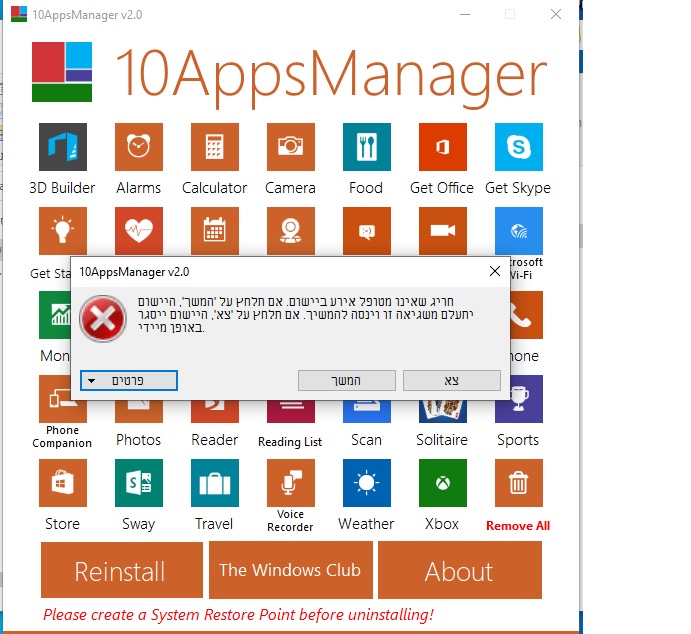 ולכן :כדי לרענן דברים בחזרה יש לבצע את הפעולות הבאות
Reinstall the appהקש על מקש הלוגו של Windows + xבחר את Windows PowerShell (מנהל מערכת)בחר כןהעתק והדבק את הפקודה:Get-AppXPackage *WindowsStore* -AllUsers | Foreach {Add-AppxPackage -DisableDevelopmentMode -Register "$($_.InstallLocation)\AppXManifest.xml"}לחץ אנטרקישור לאתר:https://www.thewindowsclub.com/10appsmanager-windows-10